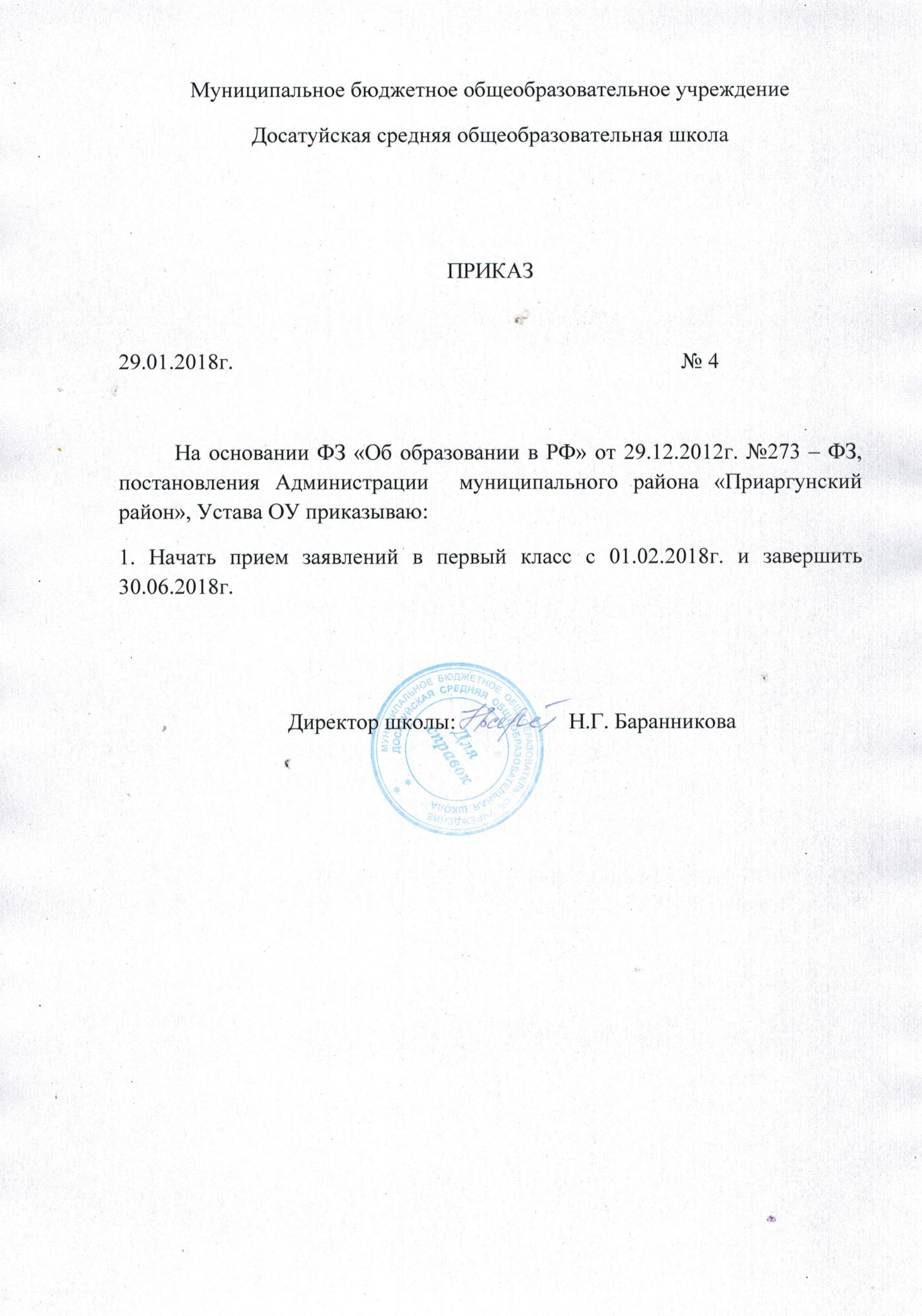 Муниципальное бюджетное общеобразовательное учреждениеДосатуйская средняя общеобразовательная школаПРИКАЗ29.01.2018г.								№ 4На основании ФЗ «Об образовании в РФ» от 29.12.2012г. №273 – ФЗ, постановления Администрации  муниципального района «Приаргунский район», Устава ОУ приказываю:1. Начать прием заявлений в первый класс с 01.02.2018г. и завершить 30.06.2018г.			Директор школы:			Н.Г. Баранникова  